INTERIM - RADIATION TREATMENT QUALITY-BASED PROCEDURES (RT-QBP) CLINICAL TRIAL REQUEST INTAKE AND ASSESSMENT FORMAppendix A: INTERIM RT-QBP Clinical Trials Request Intake Assessment Process and Timelines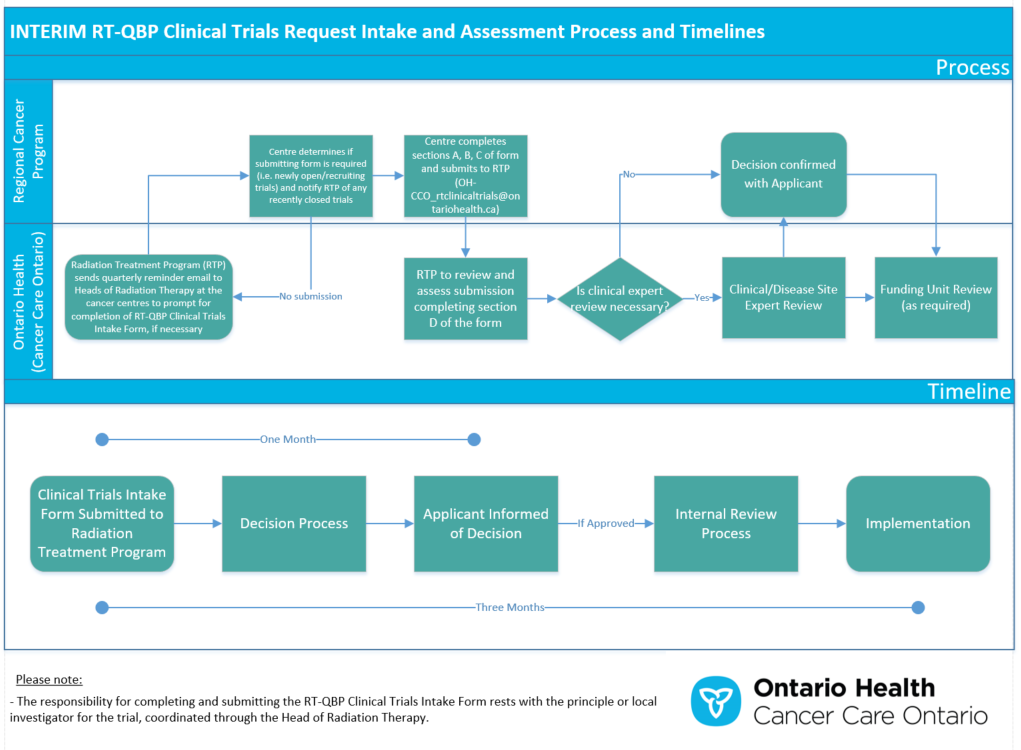 Appendix B: INTERIM Key Principle: Radiation Treatment Clinical TrialsSECTION D: INTERNAL USE: INTERIM NEW RADIATION TREATMENT(RT) CLINICAL TRIAL REQUEST ASSESSMENT FORMCOMPLETED BY ONTARIO HEALTH (CANCER CARE ONTARIO)InstructionsThe purpose of this form is to assess whether the RT Clinical Trial can be publicly funded and the funding rate based on standard of care for a specific disease. The request will be reviewed by the Radiation Treatment Quality Based Program (RT-QBP) and other stakeholder groups, where appropriate.Prior to completing the form, please ensure that the request is for a new clinical trial, and:Meets Ontario Health’s (Cancer Care Ontario) definition of a radiation treatment clinical trial: is an intervention to evaluate a treatment protocol (dose/fractionation, technique, etc.) that has undergone institutional (peer) review and received ethics approval at the institutional or provincial level. (Note: this form can be submitted prior to ethics approval). Exclude clinical trials where the primary intervention is not radiation treatment (ex. quality of life, imaging, chemotherapy etc.).Clinical trials will be tracked by Ontario Health (Cancer Care Ontario) through Databook reporting by their unique identifier NCT#. If your centre is hosting and/or leading the clinical trial that multiple centres are participating in, one intake form can be completed on behalf of all participating investigators in the province. It is the responsibility of the lead centre to coordinate the submission with participating centres.We ask that centres notify Ontario Health (Cancer Care Ontario) when a clinical trial has closed. Complete Sections A, B, C of this form and submit to OH-CCO_rtclinicaltrials@ontariohealth.ca . Section D is the assessment of the trial completed by Ontario Health (Cancer Care Ontario).Please note: The responsibility for filling out this form rests with the Manager of Radiation Therapy, or delegate at the Regional Cancer Program (in discussion with the clinical trials department, Head of Radiation Oncology and Medical Physics department). SECTION A: REQUESTOR INFORMATIONDate: Applicant Name & Title: E-mail: Phone Number: 
Note: Applicant refers to principle or local investigator.Alternative Contact Details on behalf of the Applicant - optionalName & Title: E-mail: Phone Number: Submitting Treatment Centre : If Other, Please Specify: Note: Ontario Health (Cancer Care Ontario) only requires one submission for each clinical trial from a provincial clinical trials investigator.SECTION B: CLINICAL TRIAL INFORMATIONClinical Trial Title: Clinical Trial Abbreviation: 
Examples: KAITLIN, AURA, CATHERINENCT Number: 
Note: if there is no NCT number associated with the trial, please indicate another ID (e.g. OCT, EudraCT, etc.) or N/A if not yet available Participating Facilities:  Web Link to Trial (if available): 
Example: Clinicaltrials.govTreatment Intent: Disease Site:  Sub-Disease Site: 
If disease site is not listed or multiple disease sites are applicable, please specify: Interventional Dose (Gy):   Fractionation: Comments: Please identify the radiation treatment protocol that would be considered Standard of Care (SOC) for the majority of patients to be enrolled in this trial or for those patients not enrolling on this clinical trial. Recruitment Status: Anticipated Start Date (Month/Year), if not active: Trial Sponsor: Funding Source(s): 
Examples: Industry, Cooperative Group (NCIC, OCOG, other), local investigator-initiated trialOptional - Additional Information on the Clinical Trial:
SECTION C: APPLICANT’S SIGNATURE The applicant named above has reviewed and approved the information in this form  Submitting Applicant’s Signature: Date of Applicant’s Approval: Key Principle: Radiation Treatment Clinical TrialsClinical Trials Definition for purposes of funding model work: A clinical trial is an intervention to evaluate a radiation treatment protocol which has undergone institutional (peer) review and received ethics approval at the institutional or provincial level.Key Principle: The Ontario Health (Cancer Care Ontario) Radiation Treatment – Quality-Based Procedure (RT-QBP) will fund the standard of care, but will not fund anything incremental to the standard of care Trial Phase and Funding ApproachPhase 3 or Randomized Phase 2: For trials with an evidence-informed standard of care arm, funding for all patients entered onto the trial will be provided at the level (band) of the standard of carePhase 1 or 2: 
For trials with a single arm study that adds or modifies a recognized evidence-informed standard of care, funding for all patients entered onto the trial will be provided at the level (band) of the standard of careFunding for all patients entered onto a trial where there is no existing standard of care, the trial will be assessed and funded at the level(band) of the closest existing standard of care protocol from the RT-protocol listThe NCT number need to be reported as the RT Protocol (or other unique identifier)Funding cannot be triggered without the unique identifier (linked to standard of care)INSTRUCTIONSThe purpose of this form is to be completed by the Radiation Treatment Program, Ontario Health (Cancer Care Ontario) to evaluate RT-QBP Request Intake Form submissions received to OH-CCO_rtclinicaltrials@ontariohealth.ca .FOR ONTARIO HEALTH (CANCER CARE ONTARIO) USE ONLYDate Received: Clinical Trial Title: Clinical Trial Abbreviation: NCT #: Participating Facilities: Web Link to Trial (if available): Disease Site:  
If disease site is not listed or multiple disease sites are applicable, please specify: Sub-Disease Site: (If Applicable) Interventional Dose Range (Gy): (If Applicable) Interventional Fraction Range: Intent: Recruitment Status: Comment if Other: Anticipated Start Date: Standard of Care Identification to One or Multiple Existing RT-Protocols: 

Describe rationale for the Standard of Care Protocol(s) Alignment (if applicable): 
Trial Sponsor: Additional Information on the Clinical Trial: Overall Assessment: Evaluation: 
Rationale: RT-QBP Clinical Trial Reviewers Sign-Off: Date Approved: FUNDING UNIT, ONTARIO HEALTH (CANCER CARE ONTARIO) INFORMATION:Funding Rate: List the funding band for all standard of care protocols identified for mapping to the trial.Additional Comments on Funding Band Information: Funding Unit Sign-Off: Date Approved: 